Fasi del progettoAggiungere eventuali altri tabelle in riferimento al numero di fasi previste nel progetto di dettaglioAllegare alla presente relazione materiale di comunicazione, fotografie, video e altri output utili a dimostrare l’effettiva realizzazione delle attività di progetto.Data e luogo _____________________Firma         ____________________________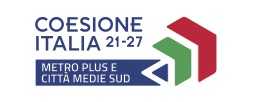 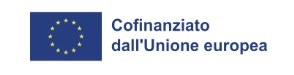 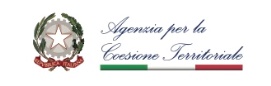 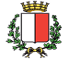 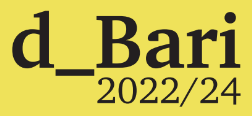 Allegato 4 – Relazione tecnica dell’attività di progettoIMPRESA PROSSIMAPN Metro plus e Città Medie Sud 2021-2027Codice progetto BA1.1.3.1.c“Impresa Prossima”CUP J98C23000270001Allegato 4 – Relazione tecnica dell’attività di progettoIMPRESA PROSSIMAPN Metro plus e Città Medie Sud 2021-2027Codice progetto BA1.1.3.1.c“Impresa Prossima”CUP J98C23000270001Allegato 4 – Relazione tecnica dell’attività di progettoIMPRESA PROSSIMAPN Metro plus e Città Medie Sud 2021-2027Codice progetto BA1.1.3.1.c“Impresa Prossima”CUP J98C23000270001Allegato 4 – Relazione tecnica dell’attività di progettoIMPRESA PROSSIMAPN Metro plus e Città Medie Sud 2021-2027Codice progetto BA1.1.3.1.c“Impresa Prossima”CUP J98C23000270001Allegato 4 – Relazione tecnica dell’attività di progettoIMPRESA PROSSIMAPN Metro plus e Città Medie Sud 2021-2027Codice progetto BA1.1.3.1.c“Impresa Prossima”CUP J98C23000270001d_Bari 2022 – 2024Programma per il sostegno all’economia di prossimità del Comune di Barid_Bari 2022 – 2024Programma per il sostegno all’economia di prossimità del Comune di Barid_Bari 2022 – 2024Programma per il sostegno all’economia di prossimità del Comune di Barid_Bari 2022 – 2024Programma per il sostegno all’economia di prossimità del Comune di Barid_Bari 2022 – 2024Programma per il sostegno all’economia di prossimità del Comune di BariImpresa proponenteSede di svolgimento del progettoTitolo del progettoData di avvio del progettoData di fine del progettoSintesi del progetto realizzatoRisorse umane coinvolte nel progettoRisorse umane coinvolte nel progettoNome e cognomeAttività svoltaFornitori coinvolti nel progettoFornitori coinvolti nel progettoNome dell’organizzazioneAttività svoltaPartnership e reti coinvolte nel progettoPartnership e reti coinvolte nel progettoNome dell’organizzazioneAttività svoltaFase n. 1(Nome della fase)Data di inizioData di fineAttività svolteAttività svolteDescrivere dettagliatamente le attività realizzate nell’ambito del progetto, indicando per ciascuna attività le caratteristiche dell’intervento/azione e le modalità organizzative.Descrivere dettagliatamente le attività realizzate nell’ambito del progetto, indicando per ciascuna attività le caratteristiche dell’intervento/azione e le modalità organizzative.A1.1A1.2…Risultati raggiuntiRisultati raggiuntiDescrivere i risultati raggiunti attraverso indicatori tangibili e misurabiliDescrivere i risultati raggiunti attraverso indicatori tangibili e misurabiliA1.1A1.2…Fase n. 2Inizio (mese)Fine (mese)Attività svolteAttività svolteA1.1A1.2…Risultati raggiuntiRisultati raggiuntiA1.1A1.2…